1. 11. 2019, 4. hodina, 2. zápisOrganizace výuky – četba k textům zadávaným za domácí úkol budou zadávány otázky → poslouží k lepší orientaci v textuodborné texty jsou pro neslyšící novinka → jejich čtení nutno trénovat – porozumění textu se tak postupem času zlepšíPetr Mareš – Úvod do lingvistiky a lingvistické bohemistiky – kniha velice hezky strukturovaná dobrý základ ke zkoušce z ÚSJ s paní profesorkou MacurovouFrantišek Čermák – Jazyk a jazykověda – vzadu (str. 223 – 299) – rejstřík lingvistických termínů – když bude v textu slovo, kterému nebudete rozumět → můžete si ho vyhledat v tomto rejstříkuobsahuje také přehled osobností lingvistiky a jejich stručnou charakteristiku (str. 300 – 302)obě knihy dostupné v kurzu v Moodlu (Úvod do studia jazyka I. V. – oddíl Souhrnné učebnice, cvičebnice, slovníčky termínů)Harmonogram četby vložen v kurzu v Moodlu – soubor ČETBA – PROGRAM A HARMONOGRAMsoubor obsahuje přehled témat jednotlivých seminářů + četby i s daty, na které bude zadána za domácí úkolseminář s paní docentkou Vaňkovou a přednáška s paní profesorkou Macurovou se navzájem doplňují – na semináři zadávány úkoly → přenesení teorie do praxeTrojí dimenze znaku podle Charlese W. Morrisenavazuje na Ch. S. Peirce (= zakladatel moderní sémiotiky → rozdělení znaků na index, ikon a symbol)základy nauky o znaku a znakovém chování = sémiotikysémiotika = věda, která má své vlastní výzkumné problémy, ale zároveň poskytuje základ i dalším vědám, které se zabývají znaky a znakovým chováním – např. lingvistika, matematika, logika, rétorika, estetika, rozbor uměleckých dělpřichází s termínem semióza = proces, ve kterém něco funguje jako znakMorris se zabývá popisem, různými aspekty a dimenzemi semiózy Tři dimenze semiózy: sémantická (znak – označovaný objekt) → vztah mezi znakem a věcí, ke které se znak vztahujepragmatická (znak – interpret) → jak ke znaku přistupují jeho interpreti – lidé, kteří znak vymyslí nebo kteří ho interpretují – jak znaku rozumí a jak s ním zacházejí syntaktická (znak – znak) → jak se znaky řetězí, jaké jsou jejich typy, jaký k sobě mají vztah navzájem (jaké znaky jsou v opozici, jaké jsou synonymní,…) z těchto tří dimenzí sémiotiky vyplývá trojí základní přístup k jazyku:sémantická dimenze – vztahy mezi znaky a tím, co znaky označují → vztah jazyka a myšlení, jazyka a kultury, jazyka a obrazu světa, který si utváříme obor, který se sémantickou dimenzí zabývá = kognitivní lingvistikapragmatická dimenze – vztahy mezi znaky a jejich uživateli → jak se s jazykem zachází, jak se komunikuje, jak lidé znakům rozumí, jaké mají lidé strategie, když spolu mluvíobor, který se pragmatickou dimenzí zabývá = komunikační lingvistika, lingvistická pragmatika, pragmalingvistikasyntaktická dimenze – vztahy mezi znaky navzájem → jazyk jako systém, jak je jazyk vnitřně uspořádánobor, který se pragmatickou dimenzí zabývá = strukturní lingvistikaLingvistika:vnější – zkoumá vztahy jazyka a společnosti (např. jak spolu různé skupiny komunikují), vztahy jazyka a myšlenívnitřní – zkoumá strukturu jazyka (podrobnější informace viz přednáška s paní profesorkou Macurovou) středem našeho zájmu lingvistika vnitřní → jazyk jako systémJazyk jako systémsystém = celek, který je složený z částí – části celku mezi sebou mají nějaké vztahyFerdinand de Saussure = „otec strukturní lingvistiky“švýcarský lingvista – velice důležitýza svého života žádnou knihu nevydal – jeho spis Kurs obecné lingvistiky byl vydán až po jeho smrti – spis byl poskládán ze zápisků jeho žáků (není to tak, že by Saussure neměl žádné poznámky nebo zápisky – měl, ale nikdy je nijak nedal dohromady do uceleného díla – spíše než na psaní knih se pravděpodobně soustředil na výuku)pro sémiotiku užívá termín sémiologie je pro něj důležité, že je jazyk postaven na arbitrárnosti – ikon a index jsou pro něj znaky druhotné, sekundární (věnují se jim až lingvisté, kteří přijdou po něm)rozlišuje langue a parole (viz dále)vztahy znaků v systému – paradigmatické a syntagmatické (viz dále)Čím se lingvisté zabývali před Saussurem:vědci se zabývali hlavně dějinami jazyka, jak se jazyk vyvíjel, jazyky srovnávali apod. → diachronní lingvistika soustředili se na to, že lingvistika by měla předepisovat, jak by se mělo mluvit a psát → preskriptivní lingvistika (předepisující, normativní)Čím se zabýval Saussure:zájem o vnitřní lingvistiku → jazyk jako systém = soustava jednotek, které mezi sebou mají nějaké vztahy, hierarchii a které se skládají ve vyšší celky zkoumání, jak jazyk vypadá v určitém časovém momentu, popis jazyka tady a teď → synchronní lingvistikalingvistika by měla hlavně popsat, jak jazyk vypadá → deskriptivní lingvistikavěnuje pozornost systému jazyka = langue (20. století – pragmatický obrat → lingvisté nezkoumají systém jazyka, ale to, jak se jazyk užívá) Langue a parolerozlišení tří termínů: langage, langue a parolelangage = řeč (nejobecněji vzato) – řeč jako schopnost, kter jsme schopni s dětství naučit na podkladě langage – dva další pojmy:langue = jazyk – kód, existuje abstraktně – systém, který má pravidla, existuje v hlavách určitého společenství, které tento jazyk používá – užívá se, když chceme formulovat nějaké sdělení, promluvu →parole = mluva – promluva – konkrétní realizace jazyka, užití kódu pro konkrétní vyjádření Hra v šachy = metafora pro jazyk v šachách existují nějaké jednotky = figurky existují v nich pravidla, podle kterých se figurkami táhne a pomocí kterých se realizuje konkrétní šachová partie každá figurka má nějakou hodnotu v rámci celé hry→ figurky = jednotky jazyka (slova, písmena,…)pravidla = jazyk, langue → šachová partie = promluva, parole nejprve musím znát pravidla, abych mohl figurkami táhnout (→ musím znát pravidla jazyka, abych ho mohl používat) nezáleží na tom, z čeho figurky jsou (→ odkaz na různost jazyků) – záleží na tom, jakou mají figurky hodnotu a jaké mají možnosti lingvisté před Saussurem, kteří se zabývali historií jazyka – jiné metafory – např. připodobnění jazyka k živému organismu – organismus má kořeny a kmen, narodí se (→ původ jazyka), dospívá, stárne (→ vývoj jazyka) a třeba i zanikne (→ mrtvé jazyky) Langue = systém – existuje v abstrakci, je to kód; invariant → systémové jednotky → jednotky „émické“ – např. lexémParole = realizace, konkrétní užití systému – zpráva, sdělení, text; jedna z možných variant→ realizační jednotky → jednotky „alo–“ – např. alolex příklad: (pojem napsán verzálkami = velká písmena → jedná se o abstraktní představu, kterou máme v hlavě) slovo KOČKA = abstraktní představa, existuje v našich hlavách, představa je zobecněná ze všech různých možných kontextů (→ lexém)použití slova KOČKA ve větě → konkrétní realizace, jedna z možných variant (→ alolex) např.:Kočka si sedla na polštář.Kočky chytají myši.Tyhle konzervy kočkám nechutnají.→ různé konkrétní realizace v různých kontextech → slovo kočka se může realizovat ve velkém množstvíLexém a alolexlexém = abstraktní formálně‑významová jednotka nadřazená všem svým konkrétním manifestacím v jazykových projevech= langueu ohebných slov zahrnue celé paradigma (tygr, tygr, tygrovi…; běžím, běžíš, běží…)alolex = konkrétní manifestace lexému (konkrétní tvar)= parole např.: Vrána vráně oči nevyklovne.Kolik je v této větě slov?čtyři slova textová, ale pouze tři lexémy: VRÁNA, OČI, NEVYKLOVAT tvary vrána, vráně = dvě realizace (alolexy, tvary) lexému VRÁNAnapř.: TYGR = lexém → tygr, tygrovi, tygře, tygrech, tygra, atd. = alolexyLemma = reprezentativní podoba lexému (= tvar slova, který najdeme ve slovníku)= jeden tvar (alolex), který zastupuje celé paradigma – za konkrétním užitím máme vidět celý lexémparadigma = soubor tvarů ohebného slova u podstatných jmen (substantiv) a přídavných jmen (adjektiv) – lemma = první pád čísla jednotného (nominativ singuláru) u sloves (verb) – lemma = infinitivParadigmatické a syntagmatické vztahyv jazyce – jednotky strukturované do určitých rovin (vztahů)tyto vztahy (paradigmatické a syntagmatické) je možné zobrazit jako dvě protínající se osyParadigmatické vztahy (asociativní)leží na svislé (vertikální) ose – tzv. „osa výběru“v jednom bodě vždy jedna jednotka z výběru jednotek, které existují (varianty)jednotky asociativní (asociace = vybavování slov, která spolu nějakým způsobem souvisí) – mají spolu něco společného – například to mohou být slova synonymní, nebo naopak antonyma atd. výběr z množinypříklady paradigmatických vztahů: kočka – pes kočka – kocour kočka – šelma černá – bílá – mourovaá jít – belhat se – pajdat Syntagmatické vztahyleží na vodorovné (horizontální) ose – v jedné linii – tzv. „osa kombinace“označují spojení, řazení a řetězení jednotek – jak jednotky kombinujeme syntagma = kombinace kombinace jednotek s jinými jednotkamipříklady syntagmatických vztahů:kočka mňouká (→ řetězení)mourovaá kočka (→ jak jednotky spojujeme za sebou)k-o-č-k-a (→ zřetězení hlásek → smysluplné slovo kočka)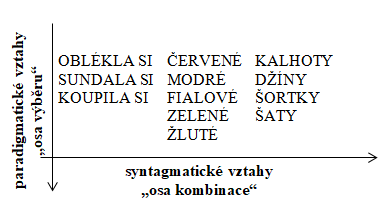 každá jednotka jazyka se rozlišuje ve dvojí podobě – langue a parole Foném a alofonfoném = významotvorná hláska – nemá vlastní význam ale je schopna ho rozlišit → ne všechny hlásky jsou fonémy – fonémy jsou jen ty hlásky, které jsou schopny rozlišit významzáměna fonému → změna významu slovaje to abstraktní forma (→ langue)např.: voda – soda; pes – les; lis – los → minimální pár = dvě slova lišící se pouze jedním fonémem → ověření fonologické platnosti hlásky (tzn. ověření toho, že je hláska v daném jazyce fonémem)např. šít – žít; pít – bít, car – cár → potvrzení, že š – ž, p – b, a – á jsou v českém jazyce fonémy, protože můžou odlišit význam slovrozdíly v různých jazycích – např. v ruštině nemá délka fonologickou platnost, ale v češtině ano (viz car – cár)Fonémy a minimální páry ve znakových jazycíchve znakových jazycích – foném = místo artikulace, tvar ruky, pohyb Stokoe (1960) – pro foném ve znakových jazycích používal výraz cherém (z řeckého cheir = ruka) později – přizpůsobení terminologii lingvistiky mluvených jazyků → používá se pojem fonémve znakových jazycích také nalezneme minimální páry – např. ŘÍZEK – PŘEKLAD – odlišnost pouze tvarem ruky → tvar ruky j foném alofon = varianta fonému = konkrétní realizace fonému (→ parole)způsob artikulace určitého fonému konkrétní podoba ve znakových jazycích -  např. každý uživatel má při použití tvaru ruky č. 4 palec trochu někde jindehláska X písmeno – hláska = zvuk; písmeno = znak (např. slovo běžet [bježet] – 5 písmen, ale 6 hlásek)Grafém a alografgrafém = abstraktní představa písmene – např. jak vypadá písmeno Mmožno vztáhnout i na znakovou abecedu – jak by mělo vypadat písmeno M ve znakové abecedě= languealograf = konkrétní realizace grafému = varianta grafémukaždý má jiný rukopis → různé typy písma → každý písmeno M napíše trochu jinakkonkrétní forma se od grafému neliší tak moc, abychom jí nerozuměli = parole Fonetika zkoumá zvukové projevy – zvukovou stránku lidské řeči, způsob artikulace (tvorby) zvuků, jejich akustickou stránku a jejich vnímánízabývá se tvorbou hlásek v mluvním ústrojí a jejich vnímánímFonologiezabývá se funkcí hlásek jakožto fonémů – tznzabývá se zvukovými rozdíly, které jsou v jazyce schopny rozlišit významÚkol 1: Petr Mareš: Úvod do lingvistiky a lingvistické bohemistikypřečíst čtvrtou kapitolu – Strukturální přístup k jazyku (str. 44–55) text vložen v Moodlu Úkol 2 (viz poslední slide prezentace Jazyk jako systém. Fonologie a foném): Morfematika, morfematický rozborčetba – J. Hoffmannová – M. Houžvičková: Čeština pro překladatele – kapitola Morfematika (str. 18–20) text vložen v Moodlupísemný úkol (zaslat do čtvrtka 7. 11. do 10:00 na email)str. 21, cvičení 2 – vytvořit podle pokynů každý nejméně tři ze zadaných tvarůmorfematický rozbor tvarů viz prezentace (poslední slide)pokud budete tento úkol dělat ve skupinkách – stačí, aby společné vypracování poslal jeden ze skupinypísemný úkol (neposílat, ale přinést v pátek na seminář) – morfematický rozbor viz prezentace (poslední slide)